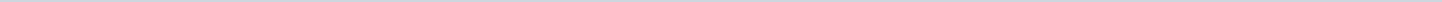 Geen documenten gevonden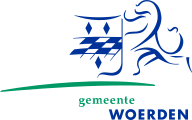 Gemeente WoerdenAangemaakt op:Gemeente Woerden29-03-2024 05:56Ingekomen brieven0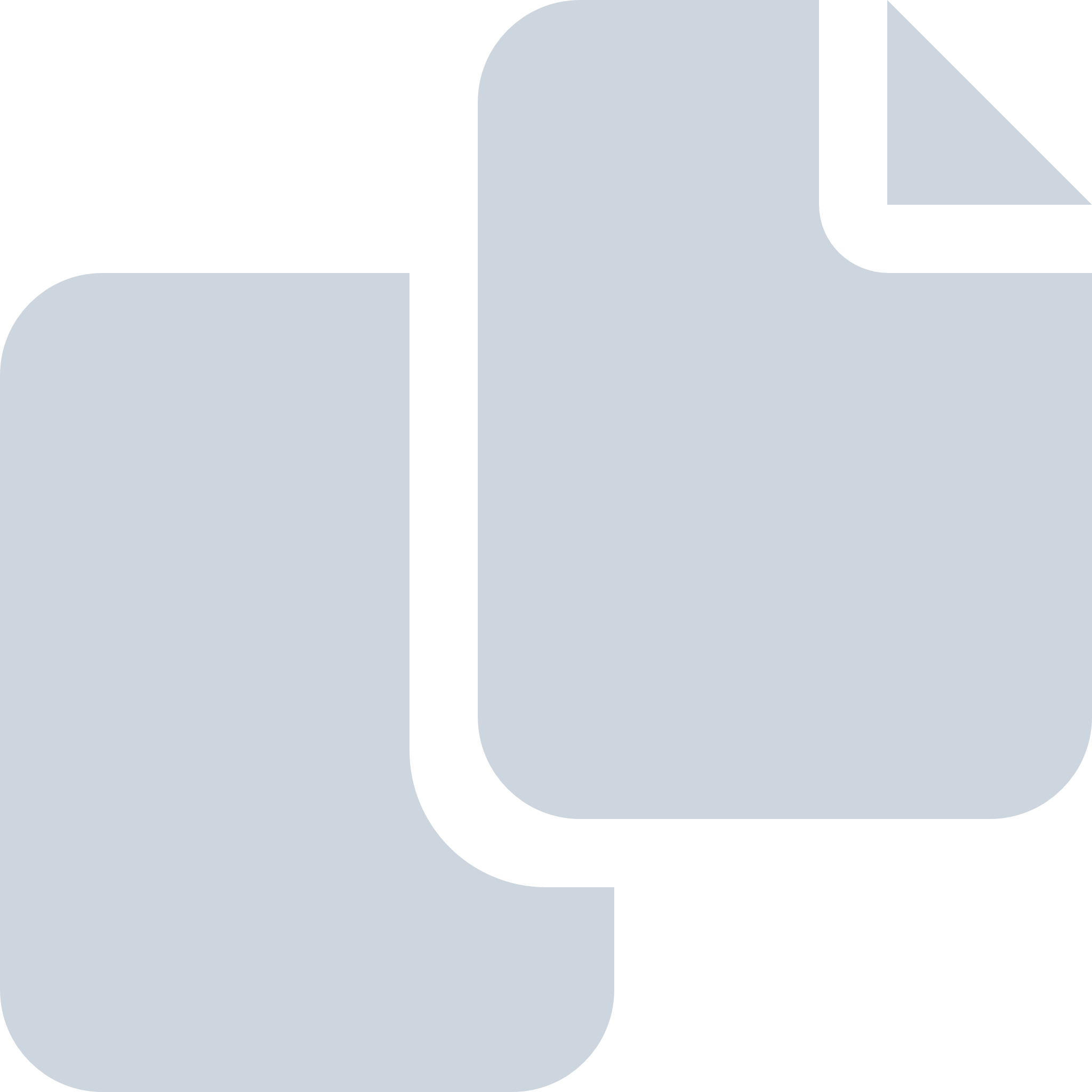 Periode: oktober 2020